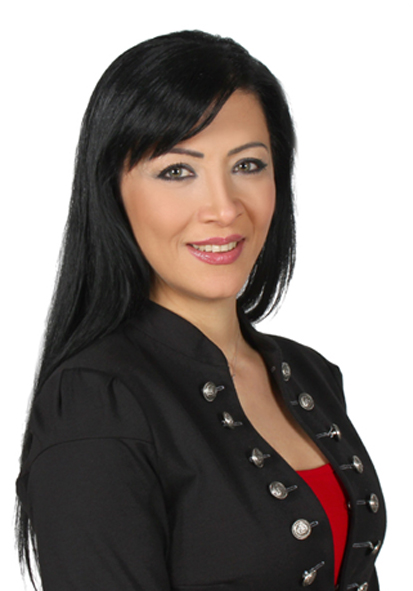                	 ANIL EVREAdres: Öypaş sitesi Ova kapısı sok No:1 Yeni Kent  Gönyeli  LEFKOŞAEv Tel   : 0392 223 89 63Cep Tel : 0548 861 18 11E-mail   : anil.aras@hotmail.com								 Doğum Tarihi  : 17. 12. 1977					Doğum Yeri	: G. MağusaEĞİTİM DURUMU: Yüksek Lisans: Yakın Doğu Üniversitesi; Eğitim Yönetimi, Planlaması ve Denetimi (2011)Yüksek Lisans:  Yakın Doğu Üniversitesi; Alan Öğretmenliği (2007)Üniversite: Anadolu Üniversitesi; Kamu yönetimi  (2001)Lise: 20 Temmuz Lisesi (1994)İŞ TECRÜBELERİ:Kıbrıs Medya Grubu; Program yapımcısı ve sunucu (1996-1997)Bayrak Radyo ve Tv; Program yapımcısı ve sunucu ( 1997-1998) (2000-2002)Sim Radyo: Program yapımcısı, sunuculuğu ve haber spikerliği (1998-2000)Yakın Doğu Üniversitesi; Part-time öğretim görevlisi (2008-2009)YABANCI DİL BİLGİLERİİngilizce  : 	Okuma: İyi	Yazma: Orta	Konuşma: Orta